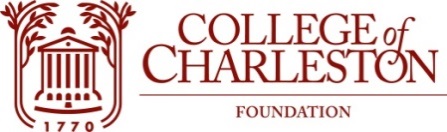 	ADVANCEMENT COMMITTEE MEETINGFebruary 3, 202211:00 am - 12:00 pMSottile House Conference Room orhttps://cofc.zoom.us/j/8402713297Meeting ID: 840 271 3297The Mission of the College of Charleston Foundation is to promote programs of education, research, student development, and faculty development for the exclusive benefit of the College of CharlestonCommittee Members: 						Johnnie W. Baxley ’92, Chair 		Vic Howie ’83				Todd Abedon, Vice-Chair    		Jean Johnson		 Lisa Burbage ’81		Charles Mosteller ’81Eric Cox ’93		Rallis Pappas ’78		 Neil Draisin ’65		Laura Ricciardelli		Craig Eney		Sherrie Snipes-Williams			Leslie Gambee		Sam Stafford III ’68	 	 Jessica Gibadlo ’97		Chloe Tonney ’84			Gus Gustafson ’75				LIAISON: 	Peggy CieslikowskiAGENDA:CALL TO ORDER & FOIA STATEMENTROLL CALLAPPROVAL OF MINUTESREMARKS FROM THE CHAIRGUEST SPEAKER                                       REPORT FROM SUBCOMMITTEESADJOURNMENT